		Agreement			Concerning the Adoption of Harmonized Technical United Nations Regulations for Wheeled Vehicles, Equipment and Parts which can be Fitted and/or be Used on Wheeled Vehicles and the Conditions for Reciprocal Recognition of Approvals Granted on the Basis of these United Nations Regulations*(Revision 3, including the amendments which entered into force on 14 September 2017)_________		Addendum 142– UN Regulation No. 143		Amendment 1Supplement 1 to the original version of the Regulation – Date of entry into force: 10 February 2018		Uniform provisions concerning the approval of Heavy Duty Dual-Fuel Engine Retrofit Systems (HDDF-ERS) to be installed on heavy duty diesel engines and vehiclesThis document is meant purely as documentation tool. The authentic and legal binding texts is: 	ECE/TRANS/WP.29/2017/66._________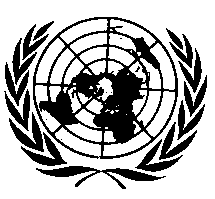 UNITED NATIONSAnnex 6, Paragraph 10.1., amend to read:"10.1.	Tests and requirementsAn engine representative of the desired extension of the application range shall be tested in accordance with the provisions set out in paragraph 5.2.2. or 10.1.1. at the choice of the dual-fuel engine retrofit system manufacturer. Engine tests in accordance with paragraph 5.2.2. are always required for the extension of an application range with an engine family equipped with EGR.The tests in accordance with paragraph 10.1.1. shall be carried out on a representative engine equipped with a member of the dual-fuel engine retrofit system family.The same tests shall be performed in diesel mode and in dual-fuel mode in such a way that the operating points and conditions are as similar as possible.The NOX, Non-Methane Hydrocarbons (NMHC), CO and PM emission test results in dual-fuel mode shall be lower than or equal to the results in diesel mode.Alternatively, at the request of the engine retrofit system manufacturer, the following provisions apply:(a)	As for Non-Methane Hydrocarbons (NMHC) and CO emissions only, the CO2 specific emission results of the test in accordance with paragraph 10.1.1.1. in dual-fuel mode shall not exceed the applicable UN Regulation No. 49 original emission limits transposed into CO2 specific emission limits with the following equation:CO2 specific emission limit = 1.6 × 1.5 × brake specific emission limitWhere:CO2 specific emission limit	is the equivalent limit expressed in [g/kgCO2]1.6	is the conversion factor from brake specific to CO2 specific emissions1.5	is the Conformity Factorbrake specific emission limit	is the applicable Regulation No. 49 original emission limit expressed in [g/kWh](b)	The NOx and PM emission test results in dual-fuel mode shall be 	lower than or equal to the results in diesel mode."E/ECE/324/Rev.2/Add.142/Amend.1−E/ECE/TRANS/505/Rev.2/Add.142/Amend.1E/ECE/324/Rev.2/Add.142/Amend.1−E/ECE/TRANS/505/Rev.2/Add.142/Amend.127 April 2018